¿Qué es la Web Móvil?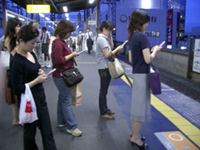 Cuando se habla de Web Móvil se está haciendo referencia a una Web en la que el usuario puede acceder a la información desde cualquier lugar, independientemente del tipo de dispositivo que utilice para ello.Actualmente, existe una demanda cada vez mayor por parte de los usuarios en lo referente a una disponibilidad incondicional de la Web, pero la realidad en el mercado es otra ya que aunque la oferta de dispositivos móviles está creciendo de forma asombrosa en los últimos años, ofreciéndonos infinidad de dispositivos desde los que llevar a cabo operaciones que normalmente realizábamos desde el equipo de sobremesa, existen limitaciones a la hora de acceder a los servicios desde esos dispositivos móviles. En la mayoría de la ocasiones, el resultado es una experiencia de usuario poco satisfactoria al encontrarnos con numerosos problemas para acceder a la Web desde los dispositivos móviles.El W3C, con el objetivo de convertir el acceso a la Web desde un dispositivo móvil en algo tan sencillo y cómodo como lo es desde los equipos de sobremesa, ha puesto en marcha la Iniciativa de Web Móvil que busca resolver los problemas de interoperabilidad y usabilidad que actualmente dificultan el acceso a la Web desde dispositivos móviles y hacer posible uno de los objetivos principales del W3C que consiste en alcanzar una Web única. Se trataría de transformar la Web en una plataforma omnipresente de servicios completamente transparentes para el usuario